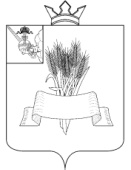 ПРЕДСТАВИТЕЛЬНОЕ СОБРАНИЕСямженского муниципального округаВологодской областиРЕШЕНИЕот 13.10.2023 № 174Об утверждении Положения об обращениях  граждан в Сямженском муниципальном округе Вологодской областиВ соответствии с Федеральным законом от 06.10.2003 № 131-ФЗ «Об общих принципах организации местного самоуправления в Российской Федерации», Федеральным законом от 02.05.2006 № 59-ФЗ «О порядке рассмотрения обращений граждан Российской Федерации»,  руководствуясь Уставом Сямженского муниципального округа, Представительное Собрание Сямженского муниципального округа Вологодской области РЕШИЛО: 1. Утвердить Положение об обращениях  граждан в Сямженском муниципальном округе Вологодской области согласно приложению к настоящему решению.2. Признать утратившими силу:- решение Представительного Собрания Сямженского муниципального района от 11.12.2007 № 416 «Об утверждении Положения об обращениях  граждан в Сямженском  муниципальном районе»;- решение Представительного Собрания Сямженского муниципального района от 16.12.2011 № 332 «О внесении изменений и дополнений в решение Представительного Собрания  района от 11.12.2007 г. № 416 «Об утверждении Положения об обращениях  граждан в Сямженском  муниципальном районе»»;- пункт 1 решения Представительного Собрания Сямженского муниципального района от 28.02.2017 № 96 «О внесении изменений и дополнений в некоторые решения Представительного Собрания Сямженского муниципального района»;- пункт 1 решения Представительного Собрания Сямженского муниципального района от 24.10.2018 № 225 «О внесении изменений и дополнений в некоторые решения Представительного Собрания  Сямженского муниципального района»;- решение Совета сельского поселения Двиницкое от 31.08.2005 № 14 «О положении об обращениях граждан»;- решение Совета сельского поселения Ногинское от 29.07.2005 № 10 «Об утверждении «Положения об обращениях граждан в органы местного самоуправления»»;- решение Совета сельского поселения Ногинское от 23.04.2007 № 149 «О внесении изменений и дополнений в решение Совета поселения от 29.07.2005г. № 10 «Об утверждении Положения об обращениях граждан в органы местного самоуправления»»;- решение Совета сельского поселения Раменское от 29.07.2005 № 8 «О Положении об обращениях граждан»;- решение Совета сельского поселения Сямженское от 01.09.2005 № 11 «Об утверждения Положения об обращениях граждан».3. Настоящее решение вступает в силу со дня его подписания.4. Настоящее решение подлежит размещению на официальном сайте Сямженского муниципального округа https://35syamzhenskij.gosuslugi.ru в информационно-телекоммуникационной сети Интернет.5. Информацию о размещении настоящего решения на официальном сайте Сямженского муниципального округа опубликовать в газете «Восход».Приложение к решению Представительного СобранияСямженского муниципального округаВологодской областиот 13.10.2023 № 174Положениеоб обращениях граждан в Сямженском муниципальном округе Вологодской областиI. Общие положения1.1. Настоящее Положение разработано в соответствии с Федеральным законом от 06.10.2003 № 131-ФЗ «Об общих принципах организации местного самоуправления в Российской Федерации», Федеральным законом от 02.05.2006 № 59-ФЗ «О порядке рассмотрения обращений граждан Российской Федерации» (далее – Федеральный закон № 59-ФЗ), Уставом Сямженского муниципального округа Вологодской области.1.2. Граждане Российской Федерации имеют право обращаться лично, а также направлять индивидуальные и коллективные обращения, включая обращения объединений граждан, в том числе юридических лиц в органы местного самоуправления Сямженского муниципального округа Вологодской области, должностным лицам указанных органов (далее - органы и должностные лица).Иностранные граждане и лица без гражданства пользуются правом на обращения в органы и к должностным лицам наравне с гражданами Российской Федерации, если иное не установлено международными договорами Российской Федерации и федеральными нормативными правовыми актами.Органы и должностные лица в пределах своей компетенции обязаны принимать обращения граждан, рассматривать их в порядке и в сроки, установленные настоящим Положением, а также давать на них письменные ответы по существу поставленных в обращении вопросов.II. Порядок и сроки рассмотрения обращений граждан2.1. Обращения граждан, направленные в орган местного самоуправления округа (должностному лицу) в письменной, устной форме или в форме электронного документа, в том числе с использованием ФГИС «Единый портал государственных и муниципальных услуг (функций)» (далее – Единый портал), подлежат обязательной регистрации в течение 3 календарных дней со дня поступления в орган или должностному лицу.Обращение, поступившее в орган местного самоуправления или должностному лицу в форме электронного документа, подлежит рассмотрению в порядке, установленном настоящим Положением и Федеральным законом № 59-ФЗ. В обращении гражданин в обязательном порядке указывает свои фамилию, имя, отчество (последнее - при наличии), а также указывает адрес электронной почты либо использует адрес (уникальный идентификатор) личного кабинета на Едином портале, по которым должны быть направлены ответ, уведомление о переадресации обращения. Гражданин вправе приложить к такому обращению необходимые документы и материалы в электронной форме.2.2. Зарегистрированное обращение направляется на резолюцию руководителю органа, который дает поручения исполнителям, в компетенции которых находятся поставленные автором вопросы.2.3. Резолюция руководителя заносится в регистрационно-контрольную карточку, указывается фамилия, инициалы исполнителя, контрольный срок исполнения, который исчисляется от даты регистрации обращения в орган или должностному лицу. В тот же день обращение с регистрационно-контрольной карточкой направляется руководителю структурного подразделения, на которого возложен контроль за исполнением обращения.2.4. Ответственным за исполнение обращения считается тот руководитель, чья фамилия в резолюции указана первой. Все другие исполнители обязаны доложить или представить информацию об исполнении поручения ответственному за исполнение в указанные сроки.2.5. Срок рассмотрения обращений граждан не должен превышать 30 календарных дней со дня регистрации обращения. В исключительных случаях руководитель органа вправе продлить срок рассмотрения обращения, но не более чем на 30 календарных дней. При необходимости обращение может быть рассмотрено с выездом на место.О результатах рассмотрения обращений, а  также о продлении сроков их рассмотрения гражданин должен быть официально извещен письменно или по адресу электронной почты.2.6. Письменное обращение, а также обращенное в форме электронного документа, содержащие вопросы, решение которых не входит в компетенцию органа местного самоуправления или должностного лица, направляется в течение 7 календарных дней со дня регистрации в соответствующий орган или должностному лицу с уведомлением гражданина, направившего обращение.Письменное обращение, содержащее информацию о фактах возможных нарушений законодательства Российской Федерации в сфере миграции, направляется в течение 5 календарных дней со дня регистрации в территориальный орган федерального органа исполнительной власти, осуществляющего правоприменительные функции, функции по контролю, надзору и оказанию государственных услуг в сфере миграции, и высшему должностному лицу субъекта Российской Федерации (руководителю высшего исполнительного органа государственной власти субъекта Российской Федерации) с уведомлением гражданина, направившего обращение, о переадресации его обращения, за исключением случая, указанного в части 4 статьи 11 Федерального закона № 59-ФЗ.2.7. В случае, если решение  поставленных в письменном обращении или обращении в форме электронного документа вопросов относится к компетенции нескольких государственных органов, органов местного самоуправления и должностных лиц, копия обращения в течение 7 календарных дней со дня регистрации обращения направляется в соответствующие государственные органы, органы местного самоуправления или к должностным лицам для рассмотрения и подготовки ответов  по каждому вопросу.2.8. Запрещается направлять жалобу на рассмотрение в орган или должностному лицу, решение или действие (бездействие) которых обжалуется.Обращение, в котором обжалуется судебное решение, в течение 7 календарных дней со дня регистрации возвращается гражданину, направившему обращение, с разъяснением порядка обжалования данного судебного решения.2.9. Орган местного самоуправления или должностное лицо по направленному в установленном порядке запросу государственного органа, органа местного самоуправления или должностного лица, рассматривающих обращение, обязаны в течение 15 календарных дней предоставлять документы и материалы, необходимые для рассмотрения обращения, за исключением документов и материалов, в которых содержатся сведения, составляющие государственную или иную охраняемую федеральным законом тайну, и для которых установлен особый порядок предоставления.2.10. Ответ на обращение подписывает руководитель органа местного самоуправления или должностное лицо. Копии ответа на обращение граждан, уведомлений о продлении срока, а также уведомлений о переадресации обращений прилагаются к регистрационно-контрольной карточке и хранятся в соответствии с утвержденной номенклатурой дел.Ответ на обращение направляется в форме электронного документа по адресу электронной почты, указанному в обращении, поступившем в орган местного самоуправления или должностному лицу в форме электронного документа, или по адресу (уникальному идентификатору) личного кабинета гражданина на Едином портале при его использовании и в письменной форме по почтовому адресу, указанному в обращении, поступившем в орган местного самоуправления или должностному лицу в письменной форме. Кроме того, на поступившее в орган местного самоуправления или должностному лицу обращение, содержащее предложение, заявление или жалобу, которые затрагивают интересы неопределенного круга лиц, в частности на обращение, в котором обжалуется судебное решение, вынесенное в отношении неопределенного круга лиц, ответ, в том числе с разъяснением порядка обжалования судебного решения, может быть размещен с соблюдением требований части 2 статьи 6 Федерального закона № 59-ФЗ на официальном сайте данных органа местного самоуправления в информационно-телекоммуникационной сети «Интернет».2.11. Личный прием граждан в органах местного самоуправления проводится их руководителями и уполномоченными на то лицами. Информация о месте и времени приема доводится до сведения граждан. При приеме гражданин предъявляет документ, удостоверяющий его личность. Содержание устного обращения заносится в карточку личного приема граждан. Ответ на устное обращение с согласия гражданина может быть дан устно в ходе приема, о чем делается запись в карточке непосредственно должностным лицом, ведущим прием. Отдельные категории граждан в случаях, предусмотренных законодательством Российской Федерации, пользуются правом на личный прием в первоочередном порядке.III. Ответственность должностных лиц3.1. Органы местного самоуправления и должностные лица в пределах своей компетенции осуществляют контроль за соблюдением порядка рассмотрения обращений. Лица, виновные в нарушении установленных федеральным законом и настоящим Положением норм, несут ответственность, предусмотренную законодательством Российской Федерации.Председатель Представительного Собрания Сямженского муниципального округаВологодской областиО.Н.ФотинаГлава Сямженского муниципального округа Вологодской областиС.Н. Лашков